Event Incident FormPlease circle the area/s of injury on the person below: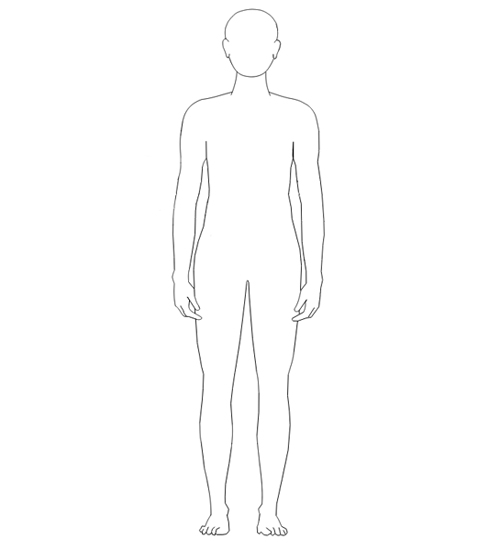 Please see overleafThe Facilities Management team should be informed of hospital treatment. Phil Day on 07718 393969 or Darren Carr on 01604 611815Please return the completed form to a member of the Facilities Management team at MND Association, Francis Crick House, Summerhouse Road, Moulton, Northampton, NN3 6BJ or e-mail to Facilitiesreception@mndassociation.orgDate:Location:Type of Event:Person affected:Address:Contact Number:Male                Female            Next of kinDetails:Raiser’s Edge Number:First aid treatment:Yes                    No                  by whom:Contributing factors e.g. weather conditions, medical history:Hospital Name if ambulance called:Follow up information (call person affected 24 hours after incident):Person affectedPerson affectedPerson affectedName:Date:Signature:Person Completing formPerson Completing formPerson Completing formName:Date:Signature: